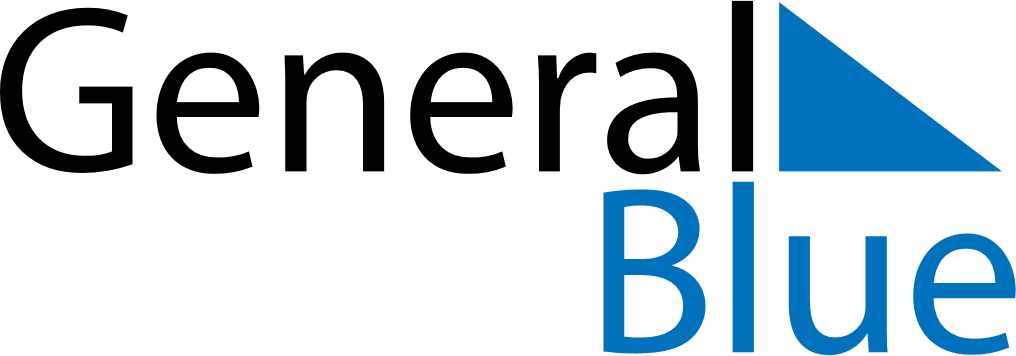 June 2024June 2024June 2024June 2024June 2024June 2024June 2024Puerto Lleras, Meta, ColombiaPuerto Lleras, Meta, ColombiaPuerto Lleras, Meta, ColombiaPuerto Lleras, Meta, ColombiaPuerto Lleras, Meta, ColombiaPuerto Lleras, Meta, ColombiaPuerto Lleras, Meta, ColombiaSundayMondayMondayTuesdayWednesdayThursdayFridaySaturday1Sunrise: 5:42 AMSunset: 5:59 PMDaylight: 12 hours and 17 minutes.23345678Sunrise: 5:43 AMSunset: 6:00 PMDaylight: 12 hours and 17 minutes.Sunrise: 5:43 AMSunset: 6:00 PMDaylight: 12 hours and 17 minutes.Sunrise: 5:43 AMSunset: 6:00 PMDaylight: 12 hours and 17 minutes.Sunrise: 5:43 AMSunset: 6:00 PMDaylight: 12 hours and 17 minutes.Sunrise: 5:43 AMSunset: 6:00 PMDaylight: 12 hours and 17 minutes.Sunrise: 5:43 AMSunset: 6:00 PMDaylight: 12 hours and 17 minutes.Sunrise: 5:43 AMSunset: 6:01 PMDaylight: 12 hours and 17 minutes.Sunrise: 5:43 AMSunset: 6:01 PMDaylight: 12 hours and 17 minutes.910101112131415Sunrise: 5:44 AMSunset: 6:01 PMDaylight: 12 hours and 17 minutes.Sunrise: 5:44 AMSunset: 6:01 PMDaylight: 12 hours and 17 minutes.Sunrise: 5:44 AMSunset: 6:01 PMDaylight: 12 hours and 17 minutes.Sunrise: 5:44 AMSunset: 6:02 PMDaylight: 12 hours and 17 minutes.Sunrise: 5:44 AMSunset: 6:02 PMDaylight: 12 hours and 17 minutes.Sunrise: 5:44 AMSunset: 6:02 PMDaylight: 12 hours and 17 minutes.Sunrise: 5:45 AMSunset: 6:02 PMDaylight: 12 hours and 17 minutes.Sunrise: 5:45 AMSunset: 6:02 PMDaylight: 12 hours and 17 minutes.1617171819202122Sunrise: 5:45 AMSunset: 6:03 PMDaylight: 12 hours and 17 minutes.Sunrise: 5:45 AMSunset: 6:03 PMDaylight: 12 hours and 17 minutes.Sunrise: 5:45 AMSunset: 6:03 PMDaylight: 12 hours and 17 minutes.Sunrise: 5:45 AMSunset: 6:03 PMDaylight: 12 hours and 17 minutes.Sunrise: 5:46 AMSunset: 6:03 PMDaylight: 12 hours and 17 minutes.Sunrise: 5:46 AMSunset: 6:04 PMDaylight: 12 hours and 17 minutes.Sunrise: 5:46 AMSunset: 6:04 PMDaylight: 12 hours and 17 minutes.Sunrise: 5:46 AMSunset: 6:04 PMDaylight: 12 hours and 17 minutes.2324242526272829Sunrise: 5:46 AMSunset: 6:04 PMDaylight: 12 hours and 17 minutes.Sunrise: 5:47 AMSunset: 6:04 PMDaylight: 12 hours and 17 minutes.Sunrise: 5:47 AMSunset: 6:04 PMDaylight: 12 hours and 17 minutes.Sunrise: 5:47 AMSunset: 6:05 PMDaylight: 12 hours and 17 minutes.Sunrise: 5:47 AMSunset: 6:05 PMDaylight: 12 hours and 17 minutes.Sunrise: 5:47 AMSunset: 6:05 PMDaylight: 12 hours and 17 minutes.Sunrise: 5:48 AMSunset: 6:05 PMDaylight: 12 hours and 17 minutes.Sunrise: 5:48 AMSunset: 6:05 PMDaylight: 12 hours and 17 minutes.30Sunrise: 5:48 AMSunset: 6:06 PMDaylight: 12 hours and 17 minutes.